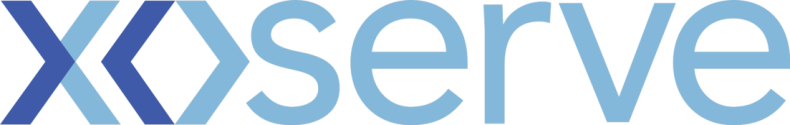 DSC Change ProposalChange Reference Number: XRN4717Customers to fill out all of the information in this colourXoserve to fill out all of the information in this colour Please send the completed forms to: mailto:box.xoserve.portfoliooffice@xoserve.comDocument Version History
Template Version HistoryChange TitleUse of up to date Forecast weather data in first NDM Nominations Run Use of up to date Forecast weather data in first NDM Nominations Run Date Raised12th July 201812th July 2018Sponsor OrganisationTotal Gas & PowerTotal Gas & PowerSponsor NameLouise HellyerLouise HellyerSponsor Contact Details01737 27563801737 275638Xoserve Contact NameFiona CottamFiona CottamXoserve Contact Details 0121 623 26950121 623 2695Change StatusProposal / With DSG / Out for Consultation / Voting / Approved or RejectedProposal / With DSG / Out for Consultation / Voting / Approved or RejectedSection A1: Impacted PartiesSection A1: Impacted PartiesSection A1: Impacted PartiesCustomer Class(es) Shipper National Grid Transmission Distribution Network Operator iGT Shipper National Grid Transmission Distribution Network Operator iGTSection A2: Proposer Requirements / Final (redlined) ChangeSection A2: Proposer Requirements / Final (redlined) ChangeSection A2: Proposer Requirements / Final (redlined) ChangeThe first Non-Daily Metered (NDM) Nominations run for a gas day (D) occurs at 11am on D-1. The NDM Nominations process requires a view of forecast weather. Currently the first NDM Nominations run uses a view of forecast weather which relates to the previous gas day. This can lead to imprecise estimates of NDM consumption and by association imprecise UiG (Unidentified gas) quantity, particularly evident when they are large swings in weather patterns from one day to the next.

UK Link calculates the relevant weather variables and sends these to Gemini for use in the NDM Nominations process in a CWF (Composite Weather) file. The CWF files are sent several times per day.

The 8am version of the CWF file currently only contains weather variables for one gas day. The requirement is for UK Link to extract and send forecast weather data for an extra day in the 8am CWF file. This would bring it in line with the other versions sent at 12pm, 3pm and 11pm.    

Gemini must be able to receive this CWF file with the additional day and load it successfully and ensure the relevant NDM Nominations run uses the values provided.  In addition the CWF file is also sent to MIPI (National Grid Data Item explorer website), this must also be able to accept the revised file and publish the data for the extra day.       The first Non-Daily Metered (NDM) Nominations run for a gas day (D) occurs at 11am on D-1. The NDM Nominations process requires a view of forecast weather. Currently the first NDM Nominations run uses a view of forecast weather which relates to the previous gas day. This can lead to imprecise estimates of NDM consumption and by association imprecise UiG (Unidentified gas) quantity, particularly evident when they are large swings in weather patterns from one day to the next.

UK Link calculates the relevant weather variables and sends these to Gemini for use in the NDM Nominations process in a CWF (Composite Weather) file. The CWF files are sent several times per day.

The 8am version of the CWF file currently only contains weather variables for one gas day. The requirement is for UK Link to extract and send forecast weather data for an extra day in the 8am CWF file. This would bring it in line with the other versions sent at 12pm, 3pm and 11pm.    

Gemini must be able to receive this CWF file with the additional day and load it successfully and ensure the relevant NDM Nominations run uses the values provided.  In addition the CWF file is also sent to MIPI (National Grid Data Item explorer website), this must also be able to accept the revised file and publish the data for the extra day.       The first Non-Daily Metered (NDM) Nominations run for a gas day (D) occurs at 11am on D-1. The NDM Nominations process requires a view of forecast weather. Currently the first NDM Nominations run uses a view of forecast weather which relates to the previous gas day. This can lead to imprecise estimates of NDM consumption and by association imprecise UiG (Unidentified gas) quantity, particularly evident when they are large swings in weather patterns from one day to the next.

UK Link calculates the relevant weather variables and sends these to Gemini for use in the NDM Nominations process in a CWF (Composite Weather) file. The CWF files are sent several times per day.

The 8am version of the CWF file currently only contains weather variables for one gas day. The requirement is for UK Link to extract and send forecast weather data for an extra day in the 8am CWF file. This would bring it in line with the other versions sent at 12pm, 3pm and 11pm.    

Gemini must be able to receive this CWF file with the additional day and load it successfully and ensure the relevant NDM Nominations run uses the values provided.  In addition the CWF file is also sent to MIPI (National Grid Data Item explorer website), this must also be able to accept the revised file and publish the data for the extra day.       Proposed ReleaseMinor releaseMinor releaseProposed Consultation Period 10WD / 30WD / XXWD10WD / 30WD / XXWDSection A3: Benefits and Justification Section A3: Benefits and Justification Section A3: Benefits and Justification Benefit DescriptionWhat, if any, are the tangible benefits of introducing this change? What, if any, are the intangible benefits of introducing this change?Benefit DescriptionWhat, if any, are the tangible benefits of introducing this change? What, if any, are the intangible benefits of introducing this change?The NDM Nominations energy value in Gemini and associated forecast UiG values are used by Shippers to guide their purchasing decisions. Using a view of forecast weather which relates to the correct gas day will mean the forecast NDM energy (and UiG) is likely to be more accurate/appropriate and closer to the ‘closed out’ allocation position.     Benefit Realisation When are the benefits of the change likely to be realised?Benefit Realisation When are the benefits of the change likely to be realised?Immediately following implementationBenefit Dependencies Please detail any dependencies that would be outside the scope of the change, this could be reliance on another delivery, reliance on some other event that the projects has not got direct control of.Benefit Dependencies Please detail any dependencies that would be outside the scope of the change, this could be reliance on another delivery, reliance on some other event that the projects has not got direct control of.The current weather data provided to SAP-ISU in the 8am Forecast weather file (.FWV) by the Distribution Network’s (DN) weather service provider(s) would need to include a view of forecast weather for the appropriate day and so there is a reliance on DN’s to put plans in place to make these changes.Section A4: Delivery Sub-Group (DSG) Recommendations Section A4: Delivery Sub-Group (DSG) Recommendations Section A4: Delivery Sub-Group (DSG) Recommendations DSG RecommendationApprove / Reject / Defer Approve / Reject / Defer DSG Recommended ReleaseRelease X: Feb / Jun / Nov XX or Adhoc DD/MM/YYYYRelease X: Feb / Jun / Nov XX or Adhoc DD/MM/YYYYSection A5: DSC Consultation  Section A5: DSC Consultation  Section A5: DSC Consultation  IssuedYes / NoYes / NoDate(s) IssuedComms Ref(s)Number of ResponsesSection A6: FundingSection A6: FundingSection A6: FundingFunding Classes X  Shipper                                                            50% ☐ National Grid Transmission                             XX% X  Distribution Network Operator                         50% ☐ iGT                                                                   XX%                                                                          X  Shipper                                                            50% ☐ National Grid Transmission                             XX% X  Distribution Network Operator                         50% ☐ iGT                                                                   XX%                                                                          Service Area(s)1515ROM or funding details Funding Comments Section A7: DSC Voting OutcomeSection A7: DSC Voting OutcomeSection A7: DSC Voting OutcomeSolution Voting ☐ Shipper                                      Approve / Reject / NA / Abstain☐ National Grid Transmission       Approve / Reject / NA / Abstain	☐ Distribution Network Operator   Approve / Reject / NA / Abstain☐ iGT                                             Approve / Reject / NA / Abstain ☐ Shipper                                      Approve / Reject / NA / Abstain☐ National Grid Transmission       Approve / Reject / NA / Abstain	☐ Distribution Network Operator   Approve / Reject / NA / Abstain☐ iGT                                             Approve / Reject / NA / Abstain Meeting Date XX/XX/XXXXXX/XX/XXXXRelease DateRelease X: Feb / Jun / Nov XX or Adhoc DD/MM/YYYY or NARelease X: Feb / Jun / Nov XX or Adhoc DD/MM/YYYY or NAOverall Outcome Approved for Release X / Rejected Approved for Release X / Rejected VersionStatusDateAuthor(s)Summary of ChangesVersionStatusDateAuthor(s)Summary of Changes2.0 Approved01/05/18 Emma SmithLayout and cosmetic changes made following internal review